Christmas wishes from Tarnobrzeg 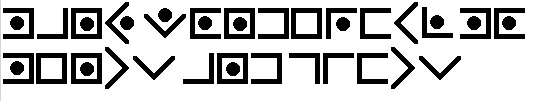 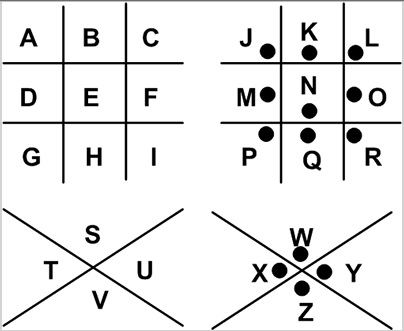 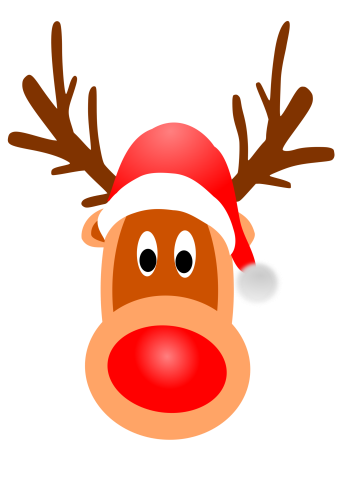 Solution: ………………………………………………………………………………………………………………………………………………………………………………………………………………….